Муниципальное  бюджетное  общеобразовательное учреждение – школа № 35  имени А.Г. Перелыгина города ОрлаРАБОЧАЯ ПРОГРАММАучебного предмета «Алгебра. Базовый уровень»для обучающихся 7 классовУчитель Быкова Е.А.​ Орел , 2023‌ год‌ПОЯСНИТЕЛЬНАЯ ЗАПИСКААлгебра является одним из опорных курсов основного общего образования: она обеспечивает изучение других дисциплин, как естественно-научного, так и гуманитарного циклов, её освоение необходимо для продолжения образования и в повседневной жизни. Развитие у обучающихся научных представлений о происхождении и сущности алгебраических абстракций, способе отражения математической наукой явлений и процессов в природе и обществе, роли математического моделирования в научном познании и в практике способствует формированию научного мировоззрения и качеств мышления, необходимых для адаптации в современном цифровом обществе. Изучение алгебры обеспечивает развитие умения наблюдать, сравнивать, находить закономерности, требует критичности мышления, способности аргументированно обосновывать свои действия и выводы, формулировать утверждения. Освоение курса алгебры обеспечивает развитие логического мышления обучающихся: они используют дедуктивные и индуктивные рассуждения, обобщение и конкретизацию, абстрагирование и аналогию. Обучение алгебре предполагает значительный объём самостоятельной деятельности обучающихся, поэтому самостоятельное решение задач является реализацией деятельностного принципа обучения.В структуре программы учебного курса «Алгебра» для основного общего образования основное место занимают содержательно-методические линии: «Числа и вычисления», «Алгебраические выражения», «Уравнения и неравенства», «Функции». Каждая из этих содержательно-методических линий развивается на протяжении трёх лет изучения курса, взаимодействуя с другими его линиями. В ходе изучения учебного курса обучающимся приходится логически рассуждать, использовать теоретико-множественный язык. В связи с этим в программу учебного курса «Алгебра» включены некоторые основы логики, представленные во всех основных разделах математического образования и способствующие овладению обучающимися основ универсального математического языка. Содержательной и структурной особенностью учебного курса «Алгебра» является его интегрированный характер.Содержание линии «Числа и вычисления» служит основой для дальнейшего изучения математики, способствует развитию у обучающихся логического мышления, формированию умения пользоваться алгоритмами, а также приобретению практических навыков, необходимых для повседневной жизни. Развитие понятия о числе на уровне основного общего образования связано с рациональными и иррациональными числами, формированием представлений о действительном числе. Завершение освоения числовой линии отнесено к среднему общему образованию.Содержание двух алгебраических линий – «Алгебраические выражения» и «Уравнения и неравенства» способствует формированию у обучающихся математического аппарата, необходимого для решения задач математики, смежных предметов и практико-ориентированных задач. На уровне основного общего образования учебный материал группируется вокруг рациональных выражений. Алгебра демонстрирует значение математики как языка для построения математических моделей, описания процессов и явлений реального мира. В задачи обучения алгебре входят также дальнейшее развитие алгоритмического мышления, необходимого, в частности, для освоения курса информатики, и овладение навыками дедуктивных рассуждений. Преобразование символьных форм способствует развитию воображения, способностей к математическому творчеству.Содержание функционально-графической линии нацелено на получение обучающимися знаний о функциях как важнейшей математической модели для описания и исследования разнообразных процессов и явлений в природе и обществе. Изучение материала способствует развитию у обучающихся умения использовать различные выразительные средства языка математики – словесные, символические, графические, вносит вклад в формирование представлений о роли математики в развитии цивилизации и культуры.Согласно учебному плану в 7–9 классах изучается учебный курс «Алгебра», который включает следующие основные разделы содержания: «Числа и вычисления», «Алгебраические выражения», «Уравнения и неравенства», «Функции».‌На изучение учебного курса «Алгебра» отводится 306 часов: в 7 классе – 102 часа (3 часа в неделю), в 8 классе – 102 часа (3 часа в неделю), в 9 классе – 102 часа (3 часа в неделю).‌‌СОДЕРЖАНИЕ ОБУЧЕНИЯ7 КЛАССЧисла и вычисленияДроби обыкновенные и десятичные, переход от одной формы записи дробей к другой. Понятие рационального числа, запись, сравнение, упорядочивание рациональных чисел. Арифметические действия с рациональными числами. Решение задач из реальной практики на части, на дроби.Степень с натуральным показателем: определение, преобразование выражений на основе определения, запись больших чисел. Проценты, запись процентов в виде дроби и дроби в виде процентов. Три основные задачи на проценты, решение задач из реальной практики.Применение признаков делимости, разложение на множители натуральных чисел.Реальные зависимости, в том числе прямая и обратная пропорциональности.Алгебраические выраженияПеременные, числовое значение выражения с переменной. Допустимые значения переменных. Представление зависимости между величинами в виде формулы. Вычисления по формулам. Преобразование буквенных выражений, тождественно равные выражения, правила преобразования сумм и произведений, правила раскрытия скобок и приведения подобных слагаемых.Свойства степени с натуральным показателем.Одночлены и многочлены. Степень многочлена. Сложение, вычитание, умножение многочленов. Формулы сокращённого умножения: квадрат суммы и квадрат разности. Формула разности квадратов. Разложение многочленов на множители.Уравнения и неравенстваУравнение, корень уравнения, правила преобразования уравнения, равносильность уравнений.Линейное уравнение с одной переменной, число корней линейного уравнения, решение линейных уравнений. Составление уравнений по условию задачи. Решение текстовых задач с помощью уравнений.Линейное уравнение с двумя переменными и его график. Система двух линейных уравнений с двумя переменными. Решение систем уравнений способом подстановки. Примеры решения текстовых задач с помощью систем уравнений.ФункцииКоордината точки на прямой. Числовые промежутки. Расстояние между двумя точками координатной прямой.Прямоугольная система координат, оси Ox и Oy. Абсцисса и ордината точки на координатной плоскости. Примеры графиков, заданных формулами. Чтение графиков реальных зависимостей. Понятие функции. График функции. Свойства функций. Линейная функция, её график. График функции y = |x|. Графическое решение линейных уравнений и систем линейных уравнений.ПЛАНИРУЕМЫЕ РЕЗУЛЬТАТЫ ОСВОЕНИЯ ПРОГРАММЫ УЧЕБНОГО КУРСА «АЛГЕБРА» НА УРОВНЕ ОСНОВНОГО ОБЩЕГО ОБРАЗОВАНИЯЛИЧНОСТНЫЕ РЕЗУЛЬТАТЫЛичностные результаты освоения программы учебного курса «Алгебра» характеризуются:1) патриотическое воспитание:проявлением интереса к прошлому и настоящему российской математики, ценностным отношением к достижениям российских математиков и российской математической школы, к использованию этих достижений в других науках и прикладных сферах;2) гражданское и духовно-нравственное воспитание:готовностью к выполнению обязанностей гражданина и реализации его прав, представлением о математических основах функционирования различных структур, явлений, процедур гражданского общества (например, выборы, опросы), готовностью к обсуждению этических проблем, связанных с практическим применением достижений науки, осознанием важности морально-этических принципов в деятельности учёного;3) трудовое воспитание:установкой на активное участие в решении практических задач математической направленности, осознанием важности математического образования на протяжении всей жизни для успешной профессиональной деятельности и развитием необходимых умений, осознанным выбором и построением индивидуальной траектории образования и жизненных планов с учётом личных интересов и общественных потребностей;4) эстетическое воспитание:способностью к эмоциональному и эстетическому восприятию математических объектов, задач, решений, рассуждений, умению видеть математические закономерности в искусстве;5) ценности научного познания:ориентацией в деятельности на современную систему научных представлений об основных закономерностях развития человека, природы и общества, пониманием математической науки как сферы человеческой деятельности, этапов её развития и значимости для развития цивилизации, овладением языком математики и математической культурой как средством познания мира, овладением простейшими навыками исследовательской деятельности;6) физическое воспитание, формирование культуры здоровья и эмоционального благополучия:готовностью применять математические знания в интересах своего здоровья, ведения здорового образа жизни (здоровое питание, сбалансированный режим занятий и отдыха, регулярная физическая активность), сформированностью навыка рефлексии, признанием своего права на ошибку и такого же права другого человека;7) экологическое воспитание:ориентацией на применение математических знаний для решения задач в области сохранности окружающей среды, планирования поступков и оценки их возможных последствий для окружающей среды, осознанием глобального характера экологических проблем и путей их решения;8) адаптация к изменяющимся условиям социальной и природной среды:готовностью к действиям в условиях неопределённости, повышению уровня своей компетентности через практическую деятельность, в том числе умение учиться у других людей, приобретать в совместной деятельности новые знания, навыки и компетенции из опыта других;необходимостью в формировании новых знаний, в том числе формулировать идеи, понятия, гипотезы об объектах и явлениях, в том числе ранее неизвестных, осознавать дефициты собственных знаний и компетентностей, планировать своё развитие;способностью осознавать стрессовую ситуацию, воспринимать стрессовую ситуацию как вызов, требующий контрмер, корректировать принимаемые решения и МЕТАПРЕДМЕТНЫЕ РЕЗУЛЬТАТЫПознавательные универсальные учебные действияБазовые логические действия:выявлять и характеризовать существенные признаки математических объектов, понятий, отношений между понятиями, формулировать определения понятий, устанавливать существенный признак классификации, основания для обобщения и сравнения, критерии проводимого анализа;воспринимать, формулировать и преобразовывать суждения: утвердительные и отрицательные, единичные, частные и общие, условные;выявлять математические закономерности, взаимосвязи и противоречия в фактах, данных, наблюдениях и утверждениях, предлагать критерии для выявления закономерностей и противоречий;делать выводы с использованием законов логики, дедуктивных и индуктивных умозаключений, умозаключений по аналогии;разбирать доказательства математических утверждений (прямые и от противного), проводить самостоятельно несложные доказательства математических фактов, выстраивать аргументацию, приводить примеры и контрпримеры, обосновывать собственные рассуждения;выбирать способ решения учебной задачи (сравнивать несколько вариантов решения, выбирать наиболее подходящий с учётом самостоятельно выделенных критериев).Базовые исследовательские действия:использовать вопросы как исследовательский инструмент познания, формулировать вопросы, фиксирующие противоречие, проблему, самостоятельно устанавливать искомое и данное, формировать гипотезу, аргументировать свою позицию, мнение;проводить по самостоятельно составленному плану несложный эксперимент, небольшое исследование по установлению особенностей математического объекта, зависимостей объектов между собой;самостоятельно формулировать обобщения и выводы по результатам проведённого наблюдения, исследования, оценивать достоверность полученных результатов, выводов и обобщений;прогнозировать возможное развитие процесса, а также выдвигать предположения о его развитии в новых условиях.Работа с информацией:выявлять недостаточность и избыточность информации, данных, необходимых для решения задачи;выбирать, анализировать, систематизировать и интерпретировать информацию различных видов и форм представления;выбирать форму представления информации и иллюстрировать решаемые задачи схемами, диаграммами, иной графикой и их комбинациями;оценивать надёжность информации по критериям, предложенным учителем или сформулированным самостоятельно.Коммуникативные универсальные учебные действия:воспринимать и формулировать суждения в соответствии с условиями и целями общения, ясно, точно, грамотно выражать свою точку зрения в устных и письменных текстах, давать пояснения по ходу решения задачи, комментировать полученный результат;в ходе обсуждения задавать вопросы по существу обсуждаемой темы, проблемы, решаемой задачи, высказывать идеи, нацеленные на поиск решения, сопоставлять свои суждения с суждениями других участников диалога, обнаруживать различие и сходство позиций, в корректной форме формулировать разногласия, свои возражения;представлять результаты решения задачи, эксперимента, исследования, проекта, самостоятельно выбирать формат выступления с учётом задач презентации и особенностей аудитории;понимать и использовать преимущества командной и индивидуальной работы при решении учебных математических задач; принимать цель совместной деятельности, планировать организацию совместной работы, распределять виды работ, договариваться, обсуждать процесс и результат работы, обобщать мнения нескольких людей;участвовать в групповых формах работы (обсуждения, обмен мнениями, мозговые штурмы и другие), выполнять свою часть работы и координировать свои действия с другими членами команды, оценивать качество своего вклада в общий продукт по критериям, сформулированным участниками взаимодействия.Регулятивные универсальные учебные действияСамоорганизация:самостоятельно составлять план, алгоритм решения задачи (или его часть), выбирать способ решения с учётом имеющихся ресурсов и собственных возможностей, аргументировать и корректировать варианты решений с учётом новой информации.Самоконтроль, эмоциональный интеллект:владеть способами самопроверки, самоконтроля процесса и результата решения математической задачи;предвидеть трудности, которые могут возникнуть при решении задачи, вносить коррективы в деятельность на основе новых обстоятельств, найденных ошибок, выявленных трудностей;оценивать соответствие результата деятельности поставленной цели и условиям, объяснять причины достижения или недостижения цели, находить ошибку, давать оценку приобретённому опыту.ПРЕДМЕТНЫЕ РЕЗУЛЬТАТЫК концу обучения в 7 классе обучающийся получит следующие предметные результаты:Числа и вычисленияВыполнять, сочетая устные и письменные приёмы, арифметические действия с рациональными числами.Находить значения числовых выражений, применять разнообразные способы и приёмы вычисления значений дробных выражений, содержащих обыкновенные и десятичные дроби.Переходить от одной формы записи чисел к другой (преобразовывать десятичную дробь в обыкновенную, обыкновенную в десятичную, в частности в бесконечную десятичную дробь).Сравнивать и упорядочивать рациональные числа.Округлять числа.Выполнять прикидку и оценку результата вычислений, оценку значений числовых выражений. Выполнять действия со степенями с натуральными показателями.Применять признаки делимости, разложение на множители натуральных чисел.Решать практико-ориентированные задачи, связанные с отношением величин, пропорциональностью величин, процентами, интерпретировать результаты решения задач с учётом ограничений, связанных со свойствами рассматриваемых объектов.Алгебраические выраженияИспользовать алгебраическую терминологию и символику, применять её в процессе освоения учебного материала.Находить значения буквенных выражений при заданных значениях переменных.Выполнять преобразования целого выражения в многочлен приведением подобных слагаемых, раскрытием скобок.Выполнять умножение одночлена на многочлен и многочлена на многочлен, применять формулы квадрата суммы и квадрата разности.Осуществлять разложение многочленов на множители с помощью вынесения за скобки общего множителя, группировки слагаемых, применения формул сокращённого умножения.Применять преобразования многочленов для решения различных задач из математики, смежных предметов, из реальной практики.Использовать свойства степеней с натуральными показателями для преобразования выражений.Уравнения и неравенстваРешать линейные уравнения с одной переменной, применяя правила перехода от исходного уравнения к равносильному ему. Проверять, является ли число корнем уравнения.Применять графические методы при решении линейных уравнений и их систем.Подбирать примеры пар чисел, являющихся решением линейного уравнения с двумя переменными.Строить в координатной плоскости график линейного уравнения с двумя переменными, пользуясь графиком, приводить примеры решения уравнения.Решать системы двух линейных уравнений с двумя переменными, в том числе графически.Составлять и решать линейное уравнение или систему линейных уравнений по условию задачи, интерпретировать в соответствии с контекстом задачи полученный результат.ФункцииИзображать на координатной прямой точки, соответствующие заданным координатам, лучи, отрезки, интервалы, записывать числовые промежутки на алгебраическом языке.Отмечать в координатной плоскости точки по заданным координатам, строить графики линейных функций. Строить график функции y = |х|.Описывать с помощью функций известные зависимости между величинами: скорость, время, расстояние, цена, количество, стоимость, производительность, время, объём работы.Находить значение функции по значению её аргумента.Понимать графический способ представления и анализа информации, извлекать и интерпретировать информацию из графиков реальных процессов и зависимостей.К концу обучения в 8 классе обучающийся получит следующие предметные результаты:Числа и вычисленияИспользовать начальные представления о множестве действительных чисел для сравнения, округления и вычислений, изображать действительные числа точками на координатной прямой.Применять понятие арифметического квадратного корня, находить квадратные корни, используя при необходимости калькулятор, выполнять преобразования выражений, содержащих квадратные корни, используя свойства корней.Использовать записи больших и малых чисел с помощью десятичных дробей и степеней числа 10.Алгебраические выраженияПрименять понятие степени с целым показателем, выполнять преобразования выражений, содержащих степени с целым показателем.Выполнять тождественные преобразования рациональных выражений на основе правил действий над многочленами и алгебраическими дробями.Раскладывать квадратный трёхчлен на множители.Применять преобразования выражений для решения различных задач из математики, смежных предметов, из реальной практики.Уравнения и неравенстваРешать линейные, квадратные уравнения и рациональные уравнения, сводящиеся к ним, системы двух уравнений с двумя переменными.Проводить простейшие исследования уравнений и систем уравнений, в том числе с применением графических представлений (устанавливать, имеет ли уравнение или система уравнений решения, если имеет, то сколько, и прочее).Переходить от словесной формулировки задачи к её алгебраической модели с помощью составления уравнения или системы уравнений, интерпретировать в соответствии с контекстом задачи полученный результат.Применять свойства числовых неравенств для сравнения, оценки, решать линейные неравенства с одной переменной и их системы, давать графическую иллюстрацию множества решений неравенства, системы неравенств.ФункцииПонимать и использовать функциональные понятия и язык (термины, символические обозначения), определять значение функции по значению аргумента, определять свойства функции по её графику.Строить графики элементарных функций вида:y = k/x, y = x2, y = x3,y = |x|, y = √x, описывать свойства числовой функции по её графику.К концу обучения в 9 классе обучающийся получит следующие предметные результаты:Числа и вычисленияСравнивать и упорядочивать рациональные и иррациональные числа.Выполнять арифметические действия с рациональными числами, сочетая устные и письменные приёмы, выполнять вычисления с иррациональными числами.Находить значения степеней с целыми показателями и корней, вычислять значения числовых выражений.Округлять действительные числа, выполнять прикидку результата вычислений, оценку числовых выражений.Уравнения и неравенстваРешать линейные и квадратные уравнения, уравнения, сводящиеся к ним, простейшие дробно-рациональные уравнения.Решать системы двух линейных уравнений с двумя переменными и системы двух уравнений, в которых одно уравнение не является линейным.Решать текстовые задачи алгебраическим способом с помощью составления уравнения или системы двух уравнений с двумя переменными.Проводить простейшие исследования уравнений и систем уравнений, в том числе с применением графических представлений (устанавливать, имеет ли уравнение или система уравнений решения, если имеет, то сколько, и прочее).Решать линейные неравенства, квадратные неравенства, изображать решение неравенств на числовой прямой, записывать решение с помощью символов.Решать системы линейных неравенств, системы неравенств, включающие квадратное неравенство, изображать решение системы неравенств на числовой прямой, записывать решение с помощью символов.Использовать неравенства при решении различных задач.ФункцииРаспознавать функции изученных видов. Показывать схематически расположение на координатной плоскости графиков функций вида: y = kx, y = kx + b, y = k/x, y = ax2 + bx + c, y = x3, y = √x, y = |x|, в зависимости от значений коэффициентов, описывать свойства функций.Строить и изображать схематически графики квадратичных функций, описывать свойства квадратичных функций по их графикам.Распознавать квадратичную функцию по формуле, приводить примеры квадратичных функций из реальной жизни, физики, геометрии.Числовые последовательности и прогрессииРаспознавать арифметическую и геометрическую прогрессии при разных способах задания.Выполнять вычисления с использованием формул n-го члена арифметической и геометрической прогрессий, суммы первых n членов.Изображать члены последовательности точками на координатной плоскости.Решать задачи, связанные с числовыми последовательностями, в том числе задачи из реальной жизни (с использованием калькулятора, цифровых технологий). ТЕМАТИЧЕСКОЕ ПЛАНИРОВАНИЕ  7 КЛАСС ПОУРОЧНОЕ ПЛАНИРОВАНИЕ  7 КЛАСС УЧЕБНО-МЕТОДИЧЕСКОЕ ОБЕСПЕЧЕНИЕ ОБРАЗОВАТЕЛЬНОГО ПРОЦЕССАОБЯЗАТЕЛЬНЫЕ УЧЕБНЫЕ МАТЕРИАЛЫ ДЛЯ УЧЕНИКАВыберите учебные материалы‌‌​​‌Учебник Алгебра 7 класс. Ю.М.Макарычев. Москва. Просвещение.‌​МЕТОДИЧЕСКИЕ МАТЕРИАЛЫ ДЛЯ УЧИТЕЛЯ​‌Поурочные разработки по алгебре 7 класс. А.Н.Рурукин. Москва. Просвещение
 Рабочая тетрадь 7 класс. Т.М.Ерина. Москва. Просвещение.‌​ЦИФРОВЫЕ ОБРАЗОВАТЕЛЬНЫЕ РЕСУРСЫ И РЕСУРСЫ СЕТИ ИНТЕРНЕТ​http://school-collection.edu.ru//
 https://urok.1c.ru/library/mathematics/virtualnye_laboratorii_po_matematike_7_11_kl/teoriya_veroyatnostey/​РАССМОТРЕНОРуководитель ПОучителей математики, физики и информатики________________________ О.П. РепинаПротокол №1 от «24» августа   2023 г.Приказ № 68/3-Д от «25» 08   2023 г.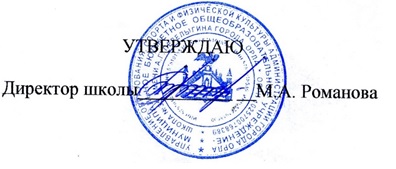 № п/п Наименование разделов и тем программы Количество часовКоличество часовКоличество часовЭлектронные (цифровые) образовательные ресурсы № п/п Наименование разделов и тем программы Всего Контрольные работы Практические работы Электронные (цифровые) образовательные ресурсы 1Числа и вычисления. Рациональные числа. 25  2  2 Библиотека ЦОК https://m.edsoo.ru/7f415b902Алгебраические выражения. 27  2  2 Библиотека ЦОК https://m.edsoo.ru/7f415b903Уравнения и неравенства. 20  2  1 Библиотека ЦОК https://m.edsoo.ru/7f415b904Координаты и графики. Функции. 24  3  1 Библиотека ЦОК https://m.edsoo.ru/7f415b905Повторение и обобщение. 6  0  0 Библиотека ЦОК https://m.edsoo.ru/7f415b90ОБЩЕЕ КОЛИЧЕСТВО ЧАСОВ ПО ПРОГРАММЕОБЩЕЕ КОЛИЧЕСТВО ЧАСОВ ПО ПРОГРАММЕ 102  9  6 № п/п Тема урока Количество часовКоличество часовКоличество часовДата изучения Электронные цифровые образовательные ресурсы № п/п Тема урока Всего Контрольные работы Практические работы Дата изучения Электронные цифровые образовательные ресурсы 1Понятие рационального числа. 1  0  0 2Арифметические действия с рациональными числами. 1  0  0 3Арифметические действия с рациональными числами. 1  0  0 4Арифметические действия с рациональными числами. 1  0  0 5Арифметические действия с рациональными числами. 1  0  0 6Арифметические действия с рациональными числами.   Диагностический тест. 1  0  0 7Сравнение, упорядочивание рациональных чисел. 1  0  0 8Сравнение, упорядочивание рациональных чисел. 1  0  1 9Сравнение, упорядочивание рациональных чисел. 1  0  0 10Степень с натуральным показателем. 1  0  0 Библиотека ЦОК https://m.edsoo.ru/7f4211de11Степень с натуральным показателем. 1  0  0 Библиотека ЦОК https://m.edsoo.ru/7f42138212Степень с натуральным показателем. 1  0  0 Библиотека ЦОК https://m.edsoo.ru/7f42154e13Степень с натуральным показателем. 1  0  0 Библиотека ЦОК https://m.edsoo.ru/7f4218be14Свойства степени с натуральным показателем. 1  0  0 Библиотека ЦОК https://m.edsoo.ru/7f42138215Свойства степени с натуральным показателем. 1  0  0 Библиотека ЦОК https://m.edsoo.ru/7f4218be16Свойства степени с натуральным показателем. 1  0  0 Библиотека ЦОК https://m.edsoo.ru/7f42154e17Контрольная работа № 1 по теме "Степень с натуральным показателем". 1  1  0 18Решение основных задач на дроби, проценты из реальной практики. 1  0  0 19Решение основных задач на дроби, проценты из реальной практики. 1  0  0 20Решение основных задач на дроби, проценты из реальной практики. 1  0  0 21Решение основных задач на дроби, проценты из реальной практики. 1  0  0 22Признаки делимости, разложения на множители натуральных чисел. 1  0  0 23Признаки делимости, разложения на множители натуральных чисел. 1  0  1 24Реальные зависимости. Прямая и обратная пропорциональности. 1  0  0 25Контрольная работа № 2 по теме "Рациональные числа". 1  1  0 26Реальные зависимости. Прямая и обратная пропорциональности. 1  0  0 27Реальные зависимости. Прямая и обратная пропорциональности. 1  0  0 28Реальные зависимости. Прямая и обратная пропорциональности. 1  0  0 29Буквенные выражения. 1  0  0 Библиотека ЦОК https://m.edsoo.ru/7f41feec30Переменные. Допустимые значения переменных. 1  0  0 31Формулы. 1  0  0 32Формулы. 1  0  0 33Преобразование буквенных выражений, раскрытие скобок и приведение подобных слагаемых. 1  0  0 Библиотека ЦОК https://m.edsoo.ru/7f41fafa34Преобразование буквенных выражений, раскрытие скобок и приведение подобных слагаемых. 1  0  0 Библиотека ЦОК https://m.edsoo.ru/7f41fd7035Преобразование буквенных выражений, раскрытие скобок и приведение подобных слагаемых. 1  0  0 36Промежуточная  аттестация  за 1 полугодие. 1  1  0 37Многочлены. 1  0  0 Библиотека ЦОК https://m.edsoo.ru/7f42276e38Многочлены. 1  0  0 Библиотека ЦОК https://m.edsoo.ru/7f42293039Сложение, вычитание, умножение многочленов. 1  0  0 Библиотека ЦОК https://m.edsoo.ru/7f422af240Сложение, вычитание, умножение многочленов. 1  0  0 Библиотека ЦОК https://m.edsoo.ru/7f422cc841Сложение, вычитание, умножение многочленов. 1  0  0 Библиотека ЦОК https://m.edsoo.ru/7f422fca42Сложение, вычитание, умножение многочленов. 1  0  1 Библиотека ЦОК https://m.edsoo.ru/7f42318243Формулы сокращённого умножения. 1  0  0 Библиотека ЦОК https://m.edsoo.ru/7f42432a44Формулы сокращённого умножения. 1  0  0 Библиотека ЦОК https://m.edsoo.ru/7f42464a45Формулы сокращённого умножения. 1  0  0 Библиотека ЦОК https://m.edsoo.ru/7f424c1246Формулы сокращённого умножения. 1  0  0 Библиотека ЦОК https://m.edsoo.ru/7f424fd247Формулы сокращённого умножения. 1  0  1 Библиотека ЦОК https://m.edsoo.ru/7f4251d048Разложение многочленов на множители. 1  0  0 Библиотека ЦОК https://m.edsoo.ru/7f42331249Разложение многочленов на множители. 1  0  0 Библиотека ЦОК https://m.edsoo.ru/7f4237fe50Разложение многочленов на множители. 1  0  0 Библиотека ЦОК https://m.edsoo.ru/7f4239de51Разложение многочленов на множители. 1  0  0 52Контрольная работа № 3 по теме "Алгебраические выражения". 1  1  0 53Уравнение, правила преобразования уравнения, равносильность уравнений. 1  0  0 54Линейное уравнение с одной переменной, решение линейных уравнений. 1  0  0 55Линейное уравнение с одной переменной, решение линейных уравнений. 1  0  0 Библиотека ЦОК https://m.edsoo.ru/7f42048256Линейное уравнение с одной переменной, решение линейных уравнений. 1  0  0 57Решение задач с помощью уравнений. 1  0  0 Библиотека ЦОК https://m.edsoo.ru/7f42064e58Решение задач с помощью уравнений. 1  0  0 Библиотека ЦОК https://m.edsoo.ru/7f42080659Решение задач с помощью уравнений. 1  0  0 Библиотека ЦОК https://m.edsoo.ru/7f4209a060Решение задач с помощью уравнений. 1  0  0 Библиотека ЦОК https://m.edsoo.ru/7f420e6e61Контрольная работа № 4 по теме " Линейное уравнение". 1  1  0 Библиотека ЦОК https://m.edsoo.ru/7f427c3262Линейное уравнение с двумя переменными и его график. 1  0  0 Библиотека ЦОК https://m.edsoo.ru/7f427e8a63Система двух линейных уравнений с двумя переменными. 1  0  0 Библиотека ЦОК https://m.edsoo.ru/7f42836c64Система двух линейных уравнений с двумя переменными. 1  0  0 65Система двух линейных уравнений с двумя переменными. 1  0  0 66Система двух линейных уравнений с двумя переменными. 1  0  0 67Решение систем уравнений. 1  0  0 Библиотека ЦОК https://m.edsoo.ru/7f4284de68Решение систем уравнений. 1  0  0 Библиотека ЦОК https://m.edsoo.ru/7f42865a69Решение систем уравнений. 1  0  0 Библиотека ЦОК https://m.edsoo.ru/7f4287d670Решение систем уравнений. 1  0  0 71Решение систем уравнений. 1  0  0 72Контрольная работа № 5 по теме " Решение систем линейных уравнений". 1  1  0 Библиотека ЦОК https://m.edsoo.ru/7f42104473Координата точки на прямой. 1  0  0 Библиотека ЦОК https://m.edsoo.ru/7f41de7674Числовые промежутки. 1  0  0 Библиотека ЦОК https://m.edsoo.ru/7f41dff275Числовые промежутки. 1  0  0 76Расстояние между двумя точками координатной прямой. 1  0  0 77Расстояние между двумя точками координатной прямой. 1  0  0 78Прямоугольная система координат на плоскости. 1  0  0 Библиотека ЦОК https://m.edsoo.ru/7f41e16e79Прямоугольная система координат на плоскости. 1  0  0 Библиотека ЦОК https://m.edsoo.ru/7f41e42a80Примеры графиков, заданных формулами. 1  0  0 Библиотека ЦОК https://m.edsoo.ru/7f41e8a881Примеры графиков, заданных формулами. 1  0  0 Библиотека ЦОК https://m.edsoo.ru/7f41ed8082Примеры графиков, заданных формулами. 1  0  0 83Примеры графиков, заданных формулами. 1  0  1 84Чтение графиков реальных зависимостей. 1  0  0 Библиотека ЦОК https://m.edsoo.ru/7f41ea2485Понятие функции. 1  0  0 Библиотека ЦОК https://m.edsoo.ru/7f41ef0686Контрольная работа № 6 по теме " Координаты и графики". 1  1  0 87График функции. 1  0  0 88Свойства функций. 1  0  0 Библиотека ЦОК https://m.edsoo.ru/7f41f07889Свойства функций. 1  0  0 Библиотека ЦОК https://m.edsoo.ru/7f41f1fe90Линейная функция. 1  0  0 Библиотека ЦОК https://m.edsoo.ru/7f42728291Линейная функция. 1  0  0 Библиотека ЦОК https://m.edsoo.ru/7f42741292Построение графика линейной функции. 1  0  0 Библиотека ЦОК https://m.edsoo.ru/7f426d1e93Построение графика линейной функции. 1  0  1 94График функции y =|х|. 1  0  0 95График функции y =|х|. 1  0  0 96Контрольная работа № 7 по теме "Функции". 1  1  0 Библиотека ЦОК https://m.edsoo.ru/7f41f50a97Повторение основных понятий и методов курса 7 класса, обобщение знаний. 1  0  0 Библиотека ЦОК https://m.edsoo.ru/7f429f3298Повторение основных понятий и методов курса 7 класса, обобщение знаний. 1  0  0 Библиотека ЦОК https://m.edsoo.ru/7f42a0e099Промежуточная аттестация за курс 7 класса. 1  1  0 Библиотека ЦОК https://m.edsoo.ru/7f429c6c100Повторение основных понятий и методов курса 7 класса, обобщение знаний. 1  0  0 Библиотека ЦОК https://m.edsoo.ru/7f42a27a101Повторение основных понятий и методов курса 7 класса, обобщение знаний. 1  0  0 102Повторение основных понятий и методов курса 7 класса, обобщение знаний. 1  0  0 Библиотека ЦОК https://m.edsoo.ru/7f42a900ОБЩЕЕ КОЛИЧЕСТВО ЧАСОВ ПО ПРОГРАММЕОБЩЕЕ КОЛИЧЕСТВО ЧАСОВ ПО ПРОГРАММЕ 102  9  6 